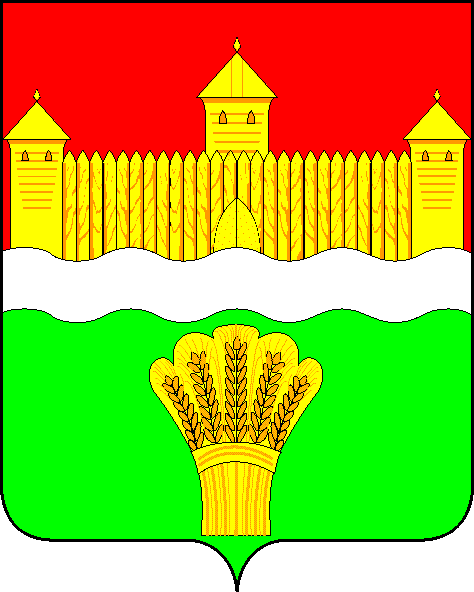 КЕМЕРОВСКАЯ ОБЛАСТЬ - КУЗБАСССОВЕТ НАРОДНЫХ ДЕПУТАТОВКЕМЕРОВСКОГО МУНИЦИПАЛЬНОГО ОКРУГАПЕРВОГО СОЗЫВАСЕССИЯ № 4РЕШЕНИЕот «22» января 2020 г. № 53г. КемеровоО применении герба и флага Кемеровского муниципального района в качестве официальных символов Кемеровского муниципального округаНа основании Федерального закона от 06.10.2003 № 131-ФЗ «Об общих принципах организации местного самоуправления в Российской Федерации», Закона Кемеровской области - Кузбасса от 28.06.2019 №42-ОЗ «О внесении изменений в Закон Кемеровской области «О статусе и границах муниципальных образований», Закона Кемеровской области – Кузбасса от 05 августа 2019 года № 68-ОЗ «О преобразовании муниципальных образований», Совет народных депутатов Кемеровского муниципального округа РЕШИЛ:Применять герб и флаг Кемеровского муниципального района в качестве официальных символов  Кемеровского муниципального округа.2. Внести в постановление Кемеровского районного Совета народных депутатов от 26.03.2004 №79 «О гербе и флаге Кемеровского района» следующие изменения по всему тексту слова «район» заменить словами «округ».3.   Опубликовать настоящее решение в газете «Заря» и на сайте Совета народных депутатов Кемеровского муниципального округа в информационно-телекоммуникационной сети «Интернет».4.      Настоящее решение вступает после официального обнародования.  Председатель Совета народных депутатов Кемеровского муниципального округа                                            В.В. Харланович                     И.о. главы района                                                                                М.В. Коляденко